2021年度南康区公共场所卫生监督量化分级评定结果公示广大市民朋友们：为进一步加强全区公共场所卫生监督管理，提升全区公共场所卫生管理水平，确保广大市民的健康安全。2021年区卫生健康委对全区210家公共场所进行了卫生监督量化分级评定和动态监督管理。现将评定结果公示如下：市民朋友们在选择公共场所进行消费时，可关注场所内悬挂的公共场所卫生监督信息公示栏（下图）。通过公示栏中的卫生等级ABC评级、卫生许可证、卫生检测报告以及从业人员健康证等信息，对公共场所的卫生情况进行初步判断。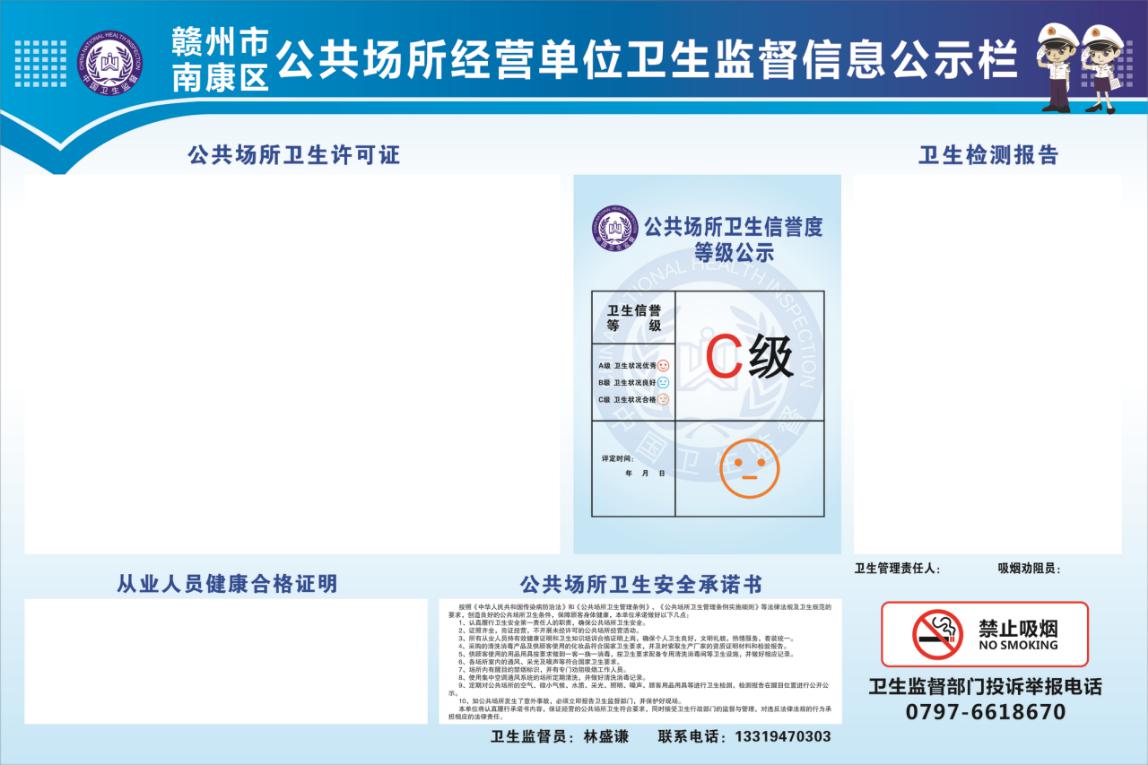 公共场所实施卫生监督量化分级管理，是一项法定卫生监管制度，实行量化分级评定是一项长期动态的监管工作。下一步，区卫生健康委将依据《公共场所卫生管理条例》、《公共场所卫生管理条例实施细则》及相关法律法规规定，进一步强化全区公共场所卫生监督和量化分级动态管理，有效保障全区广大市民的健康安全。赣州市南康区卫生健康委员会2022年4月25日卫生信誉度等级A级单位1家卫生信誉度等级A级单位1家卫生信誉度等级A级单位1家卫生信誉度等级A级单位1家序号被监督单位（个人）经营地址授予卫生等级1赣州市南康区德宝置业有限公司南康大酒店东山街道办事处天马山大道9号A卫生信誉度等级B级单位4家卫生信誉度等级B级单位4家卫生信誉度等级B级单位4家卫生信誉度等级B级单位4家序号被监督单位（个人）经营地址授予卫生等级1赣州市南康区华龙实业有限公司华龙大酒店东山街道办事处泰康东大道71号B2赣州市南康区宝辉酒店管理有限公司东山街道办事处工业一路1号B3南康区东江源酒店东山街道办事处工业一路B4赣州东尚酒店发展有限公司东山街道办事处南平路B卫生信誉度等级C级单位205家卫生信誉度等级C级单位205家卫生信誉度等级C级单位205家卫生信誉度等级C级单位205家序号被监督单位(个人)经营地址主营量化评级1赣州市维尼亚健康管理有限公司东山街道办事处南水新区南水安置点C2南康区华艳宾馆蓉江街道办事处社会停车场43号C3南康区秋水心舍旅馆东山街道办事处南水新区南山村文化新城安置点C列C4南康区俊言造型美发店东山街道办事处天马山大道文化艺术中心（5号铺）C5南康区青芳美容馆东山街道办事处锦绣城步行街18号C6南康区华缘养生店东山街道办事处坪塘村新巴德士安置点C7南康区清华购物超市东山街道办事处金鸡岭C8南康区拾光慕尚美发店东山街道办事处工业大道283号C9南康区思维经典美容美发店蓉江街道办事处夜市南路C10南康区金浴沐足店蓉江街道办事处金赣北大道C11南康区修之福保健服务馆东山街道办事处南水新区天马山大道中段西侧日豪花园20栋5号写字楼C12南康区雪依氏美容中心东山街道办事处南水沿江路龙事达（国际公馆）东街一栋C13赣州中添百货有限公司蓉江分公司蓉江街道办事处宝林路7号C14南康区吉美秀美容馆蓉江街道办事处新世纪购物中心C15南康区领秀理发店东山街道办事处南水社区村坊安置点第三排48号C16南康区魅尚理发店蓉江街道办事处东门北路19号C17南康区万客隆生鲜超市东山街道办事处南水挹翠路御龙城二号C18南康区肌妍美容店东山街道办事处南水新区村坊东85号C19南康区独家记忆私人影院东山街道办事处城市广场颐园C20南康区心爱美容店蓉江街道办事处东门接官亭阳屋坪路11号C21南康区逸品养生馆东山街道办事处泓泰安置点三栋8号二楼C22南康区菲欧娜美容店东山街道办事处火车站工业大道278号4楼C23南康区艾美理发店东山街道办事处金山路C24南康区现代名剪理发店蓉江街道办事处蓉江西路10号C25南康区蔡邦美发店蓉江街道办事处府后路104号C26江西坚鑫惠民超市有限公司东山街道办事处南水新区挹翠路C27南康区漂靓宝贝美容美发中心东山街道办事处塔坳安置点C28南康区米希美容中心蓉江街道办事处东门下坝桂花园二路69号C29南康区小资美容中心蓉江街道办事处东门接官亭11栋1号4楼C30南康区新锐理发店蓉江街道办事处东门下坝桂花园三路38号C31南康区金岛足浴馆东山街道办事处南水新区六十米大道与和谐大道交叉路22号C32南康区流璃时光美发中心东山街道办事处学府路城市家园1栋23号铺C33南康区自然享家政服务中心蓉江街道办事处泰康中路13号C34南康区发之源美发设计店东山街道办事处东山南路75号C35南康区爱芳树美容馆东山街道办事处佳兴云府2栋112号商铺C36南康区东美会美容有限公司东山街道办事处南山大道五星宾馆西侧佳兴花园城8栋商铺223号C37南康区肆月美发店东山街道办事处龙珠坊五路30号C38南康区明尚美容服务中心蓉江街道办事处府后路8号C39南康区尚美佳美发店东山街道办事处南水新区南山大道五星宾馆西侧佳兴花园城12栋323铺C40南康区男士理发馆东山街道办事处商业中心外铺1栋142号C41南康区玲子雅美容店东山街道办事处南水新区南山大道五星宾馆西侧佳兴花园城12栋323铺（一至二层）C42南康区万人迷美发店东山街道办事处城市广场禧园C43南康区南润美容店东山街道办事处南水城市广场水景街颐园25、26号铺C44南康区诗艺美发店蓉江街道办事处东门南路27号C45南康区盛美美容店东山街道办事处南水幸福社区土围安置点58号C46南康区伊莎魅尔美容店蓉江街道办事处东门接官亭11栋42号2单元C47南康区丽颜潮牌美容馆蓉江街道办事处东门社区柿子树下C48南康市东山迎宾宾馆东山街道办事处迎宾大道C49江西美丽印象酒店发展有限公司东山街道办事处通站大道C50赣州迷迪文化娱乐发展有限公司蓉江街道办事处南水新区南水大道城市商业中心C51南康区新金岛大酒店蓉江街道办事处金赣北路C52南康区英壕假日酒店东山街道办事处迎宾中大道工业二路路口184号C53南康区名剪时尚理发店东山街道办事处南水新区蓝田大道与迎宾南C54南康市星光大道娱乐有限公司东山街道办事处天马山大道日豪花园14栋三楼C55南康区刘姐美容店东山街道办事处阳光城19楼15号商铺C56南康区向日葵酒店东山街道办事处官坑村38号C57南康区花样年华美发店东山街道办事处南水大卫安置点C58南康八号公馆音乐会所东山街道办事处国际公馆南街C59南康区张秀菊理发店蓉江街道办事处东门南路C60南康区春秀理发店蓉江街道办事处蓉江西路C61南康区我是女神美容中心东山街道办事处天域半山豪庭C62南康区泓泰水世界酒店东山街道办事处泓泰家具城C63南康区独倾美发店东山街道办事处锦绣城28栋13号C64南康区欣吉美美容服务中心蓉江街道办事处幸福路89号C65南康区燕颜美护肤品店东山街道办事处南水锦绣城商业街15栋12号C66南康区顶尚秀美容美发中心蓉江街道办事处蓉江东路171号C67南康区丽典无添加美容中心东山街道办事处城市商业中心5号楼商铺121号C68南康区白海豚健身服务馆东山街道办事处南山大道华府世家小区C69南康区侨治美容美发店东山街道办事处南水新区佳兴云府3栋109C70赣州市南康区陌陌健身服务有限公司南水新区城南社区正源时代商业街11栋1单元C71南康区发晓理发店蓉江街道办事处蓉江西路兴隆广场A21号C72南康区富豪沐足店东山街道办事处C73南康区金财宾馆蓉江街道办事处社会停车场10号C74南康区郝美美容美发店南水新区南山大道五星宾馆西侧佳兴花园城12栋323铺C75赣州市南康区雅翡酒店有限公司东山街道办事处工业园大道85号C76南康区宝莱宾馆区蓉江街道办事处东门北路26号C77南康区民星宾馆蓉江街道办事处泰康中路95号C78南康区洪城旅馆蓉江街道办事处泰康中路58号C79南康市好又来宾馆东山街道办事处迎宾路19号C80南康区馨园商务宾馆东山街道办事处蓝田二路C81南康区祥和宾馆蓉江街道办事处东门北路36号（原东门奎角上）C82裕龙酒店东山街道办事处工业三路路口C83南康区富贵芙蓉宾馆蓉江街道办事处东门北路25号（原东门奎角上）C84南康区康都宾馆中心东山街道办事处迎宾东大道112号C85南康区景园商务宾馆东山街道办事处迎宾东大道52号C86南康区印象派前卫美发店东山街道办事处蓝田大道C87南康区招贤商务宾馆东山街道办事处工业大道C88南康区天悦酒店蓉江街道办事处迎春路120号C89南康区晓艺美容店东山街道办事处塔垇安置点C90南康区前卫美发沙龙店工业大道268号东山街道办事处C91南康区怡欧美容中心东山街道办事处蓝田大道锦绣城17号楼C92南康区蓉馨宾馆东山街道办事处东山南路55号C93南康区主题宾馆东山街道办事处通站大道276号C94南康区六天宾馆东山街道办事处迎宾中大道138号C95南康区星月商务宾馆蓉江街道办事处东门北路47号C96南康区芯艺美发店蓉江街道办事处宝林路影视大厦4-9号C97南康区宁氏沐足店东山街道办事处亚琦城市广场颐园女人街11号商铺C98南康区闻闻美容服务中心东山街道办事处南水新区城市商业中心6栋C99南康区形象丝唯美容美发店蓉江街道办事处金赣大道市广场西侧新世纪购物中心二栋十五、十七号C100南康区宝娜美容院东山街道办事处家俱撤城中心市场C101南康区时代商务宾馆龙岭镇金龙村柏叶山组C102南康区吉泰酒店东山街道办事处坪塘村巴德士安置点C103南康区剪单美发店蓉江街道办事处东门北路38号C104南康区碧夏美容中心东山街道办事处五星公馆36栋46号商铺C105南康区素颜堂美容中心东山街道办事处南水新区芙蓉新城玉蓉苑C106南康区延飞理发店蓉江街道办事处东门北路213号C107南康区天生组合美发店东山街道办事处塔凹安置点2期4栋南1号楼C108南康区蓝界美学形象中心蓉江街道办事处东门南路44号C109赣州润明酒店管理有限公司东山街道办事处新巴德士安置点3期V列1-5号C110南康区艾斯卡美发店东山街道办事处巴德士安置点26栋1号C111南康区万客隆购物广场蓉江街道办事处蓉江西路C112江西坚强百货连锁有限公司南康鑫福店东山街道办事处天马山大道3号C113南康区豪庭商务宾馆东山街道办事处朱边八岭排安置点C114赣州国光实业有限公司南康生活广场蓉江街道办事处蓉江中路16号C115南康区美婷化妆品商行蓉江街道办事处蓉江西路16号C116南康区裁艺风格理发店东山街道办事处工业大道132号C117南康区蕾特恩美容店东山街道办事处南水广场天街禧园20号店铺C118南康区梦妮莎美发中心东山街道办事处坪塘村巴德士安置点M2栋1号店面C119江西君澜娱乐有限公司赣州市南康区分公司东山街道办事处文峰大道文峰花园9栋3层C120南康区欣吉美美容服务中心蓉江街道办事处幸福路89号C121南康区志明俞蕙宾馆东山街道办事处迎宾大道86号C122南康区儒憶汗蒸服务中心蓉江街道办事处迎春路75号C123南康区华丽美容中心东山街道办事处天马山大道五星公馆29栋2楼212、213号商铺C124南康区逸豪假日酒店东山街道办事处塔凹安置点惠民路C125赣州市南康区弘慧祥富酒店有限责任公司东山街道办事处巴德士安置点C126赣州市嘉莱文化传媒有限公司蓉江街道办事处国光生活广场6楼C127南康区东方造型美发店东山街道办事处锦绣城C128南康区扬州沐足店东山街道办事处南水新区天马山大道日豪花园C129赣州市南康区迎宾馆有限责任公司南康家居小镇C130南康区佳剪尘除理发店东山街道办事处塔坳安置点B2栋1号C131南康区金太阳宾馆东山街道办事处通站大道336号C132南康区最爱形象设计理发店东山街道办事处东山公园中心花园C133南康区尚美壹加壹理发店东山街道办事处塔坳安置点益民路C134南康区泰康明珠大酒店蓉江街道办事处泰康中路北侧（供电小区对面）C135南康区景豪商务宾馆东山街道办事处工业五路路口C136南康区君悦莱宾馆东山街道办事处坪岭转盘C137南康区和仁商务酒店东山街道办事处工业大道322号C138南康区金叶宾馆东山街道办事处通站大道C139南康区君博大酒店东山街道办事处文峰路C140南康市年年红住宿东山街道办事处工业三路对面C141南康区东方美容美发沙龙蓉江街道办事处东门南路90号C142南康汇丰假日酒店东山街道办事处通站大道72号C143南康区玉轩美容中心东山街道办事处广场天街水景步行街25号C144赣州市南康区祥元汽车运输服务有限公司东山街道办事处迎宾大道105国道旁C145南康万客隆超市东山街道办事处文化公园西侧城市广场C146南康区嘉豪沐足店东山街道办事处南水国际C147南康市好日子住宿部东山街道办事处迎宾路C148南康区鑫裕宾馆东山街道办事处迎宾中大道51号C149南康区尚可酒店东山街道办事处天马山大道万角安置点A栋C150赣州市泳康健身服务有限公司东山街道办事处南水大道佳兴云府C151赣州市泳康健身服务有限公司碧桂园分公司东山街道办事处南水新区天马山大道碧桂园苑区内C152南康区惠民健身游泳馆东山街道办事处南水大道佳兴花园城C153江西华佳酒店管理有限公司东山街道办事处文峰路东侧C154赣州缘琴湾酒店有限公司东山街道办事处坪塘村新巴德士安置点C155南康区江南商务酒店东山街道办事处文峰路光明电子商务城对面C156赣州路福酒店管理有限公司江西省赣州市南康市东山街道办事处路福服装城（东山南路288号）C157南康区美颜小屋化妆品商行东山街道办事处城市广场景步街A-25号C158南康区金源理发店东山街道办事处挹翠路22号C159南康区美之源彩妆店东山街道办事处广场天街水景街79号C160南康区非凡主流理发店东山街道办事处塔垇安置点C161南康区聚丰宾馆东山街道办事处迎宾中大道91号C162南康区大真沐足城蓉江街道办事处金赣北大道28号C163南康区宜然美美容店东山街道办事处天马山大道1-28号C164南康区金康城沐足店东山街道办事处迎宾中大道262号C165南康区尚雅造型理发店东山街道办事处塔凹安置点C166赣州市南康区九道湾酒店有限公司东山街道办事处火车站通站大道G区G4号C167南康区艾尚美美发店东山街道办事处泰康东路295号C168赣州市南康区金凯悦酒店发展有限公司东山街道办事处蓝田大道C169南康区白云宾馆蓉江街道办事处社会停车场（东门奎角上）46号C170南康区东方宾馆东山街道办事处恒辉大景城旁C171南康区鸿昌宾馆蓉江街道办事处社会停车场(东门奎角上)58号C172南康区锦程假日酒店东山街道办事处南水大道44号C173南康区康隆宾馆蓉江街道办事处东门北路38号C174南康区万家商务宾馆东山街道办事处通站大道228号C175南康区湘宇圆商务宾馆东山街道办事处天马山大道上坪安置点C176南康区新都宾馆江西省赣州市南康市东山街道办事处通站大道C177南康区越秀宾馆蓉江街道办事处东门北路56号C178南康区尊尚酒店东山街道办事处通站大道C179南康区芙蓉商务宾馆东山街道办事处工业大道266号C180南康区汉唐酒店东山街道办事处工业大道340号C181南康区祥邦宾馆蓉江街道办事处东门北路（奎角上）85号C182平兴商务宾馆蓉江街道办事处社会停车场56号C183南康市青商快捷酒店东山街道办事处工业二路2号C184南康区颐园宾馆东山街道办事处蓝田二路C185流直雅烫形象创意馆东山街道办事处塔坳安置点C186雅尚美美容店蓉江街道办事处东门南路C187南康区新兴招待所东山街道办事处泰康东路360号C188南康大地文化影视传媒有限公司东山街道办事处文化艺术中心C189南康区一家人商务宾馆东山街道办事处东山南路268号C190南康区潘峰商务宾馆东山街道办事处金鸡村C191南康区芳华游泳场东山街道办事处龙事达国际公馆C192南康区云海沐足城龙岭镇国际建材板材城C193南康区心怡旅馆东山街道办事处工业大道176号C194南康区新水云天沐足城东山街道办事处聆江花园旁C195南康区鑫鑫旅馆东山街道办事处工业大道C196南康区思源美发会所东山街道办事处文化路城市家园3栋11号C197南康区雪依氏美容中心东山街道办事处龙事达国际公馆东街一栋C198南康区万豪旅馆东山街道办事处通站大道C199南康区凯乐迪酒店管理有限公司东山街道办事处文化艺术中心B区3楼C200南康区王氏修脚房东山街道办事处蓝田大道南侧锦绣城C201南康区五星沐足城东山街道办事处五星公馆15、19栋二楼C202南康区聚豪沐足店东山街道办事处坪岭转盘恒辉大景城2楼C203南康区苏馨园沐足养生馆东山街道办事处苏馨园小区B区店面C204南康区老地方旅馆东山街道办事处迎宾中大道232号C205南康区永红旅馆东山街道办事处迎宾大道C